19 группаГруппа 19 ОБЖ  Выписать Виды защитных сооружений гражданской обороны, их предназначение. Ответы на сайте https://40.mchs.gov.ru/deyatelnost/poleznaya-informaciya/dopolnitelnye-stranicy/god-grazhdanskoy-oborony/informacionnye-meropriyatiya/novosti-goda-grazhdanskoy-oborony/2506764 Группа 19 География Приготовить доклад про любой из видов промышленности. Это предыдущее заданиеГруппа 19 Экономика  Подготовиться к проверочной работе по темам "Закон спроса и предложения" "Круговорот производства" и "Цена,стоимость товара"Группа 19 (математика):Параграф 12, разобрать примеры из параграфа. Выполнить номера 208-216 (1). Подготовить вопросы по решению уравненийГруппа 19 (КПК математики). Решить задачи:1.   Стороны АВ и ВС параллелограмма АВСД равны 9 см и 6 см. Чему равен периметрПараллелограмма АВСД ?2.   Периметр параллелограмма равен 28 см ,одна из сторон параллелограмма равна 9 см Определите все стороны параллелограмма .3.   Периметр параллелограмма равен 38 см. Чему равна сумма двух соседних сторон параллелограмма ?4. В параллелограмме АВСД  ﮮА =43ْ,Найдите градусную меру углов параллелограмма.   5. Основания прямоугольной трапеции равны 4 см 7 см . Один из углов трапеции   равен 60ْ  . Найдите большую боковую сторону трапеции.   6. В трапеции  ABCD  AD – большее основание. Через вершину В проведена прямая,   параллельная СD до пересечения с AD в точке Е . Периметр треугольника АВЕ равен15см , а ВС = 3 см . Найдите периметр трапеции.Группа 19   курс 1Задание на 07.02. – 12.02.Преподаватель - Ерохина Ирина Александровнаira.erokhina2011@yandex.ruОсновы делопроизводстваЗадание: «Виды кадровой документации». Записать в тетради (выучить):К основным кадровым документам, относятся:трудовая книжка работника;штатное расписание (форма № Т-3);трудовой договор (или контракт);приказ (распоряжение) о приеме на работу (форма № Т-1);личную карточку (форма № Т-2);приказ (распоряжение) о переводе на другую работу (форма № Т-5);приказ (распоряжение) о предоставлении отпуска (форма № Т-6);график отпусков (форма № Т-7);приказ (распоряжение) о прекращении трудового договора (контракта) (форма № Т-8);табель учета использования рабочего времени (форма № Т-13);табель учета использования рабочего времени и расчета заработной платы (форма № Т-12);правила внутреннего трудового распорядка;положение по защите персональных данных работника;трудовую книжку;локальные акты по охране труда.Архивное делоЗадание: решить тест.Тест №2по теме «Экспертиза ценности документов»Задание № 1Вопрос:Экспертиза ценности документов - этоВыберите один из 3 вариантов ответа:1) процесс изучения документов на основе критериев ценности2) оформление дел, завершенных в делопроизводстве3) назначенная приказом директора комиссия из наиболее опытных работниковЗадание № 2Вопрос:Ценность документа по критерию происхождения определяетсяВыберите один из 3 вариантов ответа:1) значимостью функций, выполняемых организацией2) значимостью информации, содержащейся в документе3) юридической достоверностью документа (наличием подписей, печатей)Задание № 3Вопрос:Ценность документа по критерию содержанияВыберите один из 3 вариантов ответа:1) значимостью функций, выполняемых организацией2) значимостью информации, содержащейся в документе3) юридической достоверностью документа (наличием подписей, печатей)Задание № 4Вопрос:Ценность документа по критерию внешних особенностей определяетсяВыберите один из 3 вариантов ответа:1) значимостью функций, выполняемых организацией2) значимостью информации, содержащейся в документе3) юридической достоверностью документа (наличием подписей, печатей)
Задание № 5Вопрос:Целями экспертизы ценности документов являютсяВыберите несколько из 4 вариантов ответа:1) определение сроков хранения документов2) отбор документов на государственное хранение3) упорядочение и хранение исполненных документов4) создание условий для использования архивных документовЗадание № 6Вопрос:Результатом экспертизы ценности документов являетсяВыберите один из 3 вариантов ответа:1) комплектование архивного фонда РФ2) оформление дел, завершенных в делопроизводстве3) составление описей дел, завершенных в делопроизводствеЗадание № 7Вопрос:Задачами экспертизы ценности документов являютсяВыберите несколько из 4 вариантов ответа:1) отбор наиболее ценных документов на архивное хранение2) определение сроков хранения3) оформление дел, завершенных в делопроизводстве4) обеспечение сохранности дел в архиве учрежденияЗадание № 8Вопрос:Расставьте этапы экспертизы ценности документов в порядке их следованияУкажите порядок следования всех 3 вариантов ответа:__ в делопроизводстве__ в ведомственном архиве__ в государственном архиве
Задание № 9Вопрос:Задачей экспертизы ценности на этапе делопроизводства являетсяВыберите один из 3 вариантов ответа:1) определение сроков хранения документов2) выделение дел постоянного хранения3) отбор для уничтожения документов, срок которых истекЗадание № 10Вопрос:Задачей экспертизы ценности на этапе ведомственного архива являетсяВыберите несколько из 3 вариантов ответа:1) определение сроков хранения документов2) выделение дел постоянного хранения3) отбор для уничтожения документов, срок которых истекЗадание № 11Вопрос:В результате экспертизы ценности документов выделяются следующие группы делВыберите несколько из 4 вариантов ответа:1) дела постоянного и долговременного хранения2) дела, предназначаемые для уничтожения3) дела временного хранения4) сомнительные делаЗадание № 12Вопрос:На дела, предназначаемые для уничтожения, составляется  ...(ответ запишите строчными буквами - маленькими)Запишите ответ:__________________________________________
Задание № 13Вопрос:Дела, постоянного и долговременного срока хранения, заносятся в ...(ответ запишите строчными буквами - маленькими)Запишите ответ:__________________________________________Задание № 14Вопрос:Для организации работы по экспертизе ценности документов назначаетсяВыберите один из 3 вариантов ответа:1) экспертная комиссия2) группа по отбору документов3) ответственный за делопроизводствоЗадание № 15Вопрос:Экспертная комиссия назначаетсяВыберите один из 3 вариантов ответа:1) приказом директора2) распоряжением начальника службы ДОУ3) ответственным за делопроизводствоОргтехникаЗадание: написать сочинение – размышление на тему: В чем выражается негативное  влияние социальных сетей на психическое здоровье человека?Документационное обеспечение деятельности организацииЗадание: ответить на вопросы диктанта.ТЕРМИНОЛОГИЯНабор реквизитов, идентифицирующих автора официального письменного документа – Движение документов в организации с момента их создания или получения до завершения исполнения или отправления  -Обязательный элемент оформления официального документа – Официальный документ, используемый в текущей деятельности организации –Обобщенное название большой группы различных по содержанию документов, выделяемых в связи со способом передачи текста (по почте, телеграфу, факсу) -Документ, адресованный руководителю вышестоящей организации и содержащий обстоятельное изложение вопроса с выводами и предложениями –Документ, фиксирующий ход обсуждения вопроса и принятия решения на собраниях, совещаниях, конференциях, заседаниях –Документ, составленный несколькими лицами, который подтверждает установленные факты и события –Вид письменного документа, в котором фиксируются решения административных и организационных вопросов, а также вопросов управления, взаимодействия, обеспечения и регулирования деятельности органов власти, учреждений, предприятий и организаций, их подразделений и должностных лиц –Правовой акт, издаваемый руководителями организаций, действующими на основе единоначалия –Документ, представляющий собой соглашение сторон об установлении и регулировании каких-либо отношений –Соглашение между работником и предприятием, по которому работник обязуется выполнять работу по определенной специальности, квалификации или должности с подчинением внутреннему трудовому распорядку, а предприятие обязуется выплачивать работнику заработную плату, обеспечивать условия труда, предусмотренные Трудовым кодексом Российской Федерации –Документ, который автор составляет самостоятельно, пишет разборчиво и аккуратно –Совокупность документов, содержащих наиболее полные сведения о сотруднике –     15.Систематизированный перечень наименований (заголовков) дел с указанием сроков их хранения, оформленный в установленном порядке –Учебная практикаЗадание: создать на ПК автобиографию, резюме, приказ по личному составу.Образцы для ознакомления: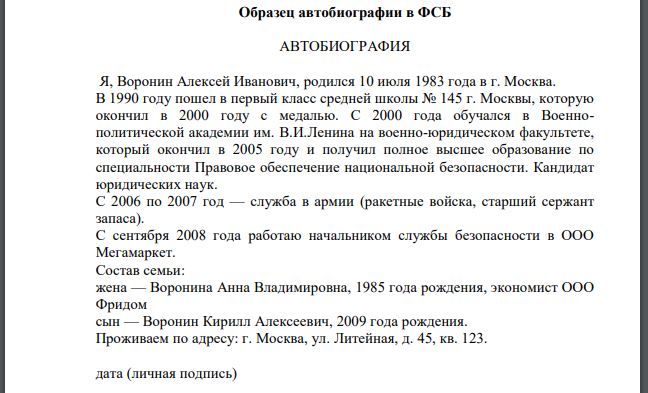 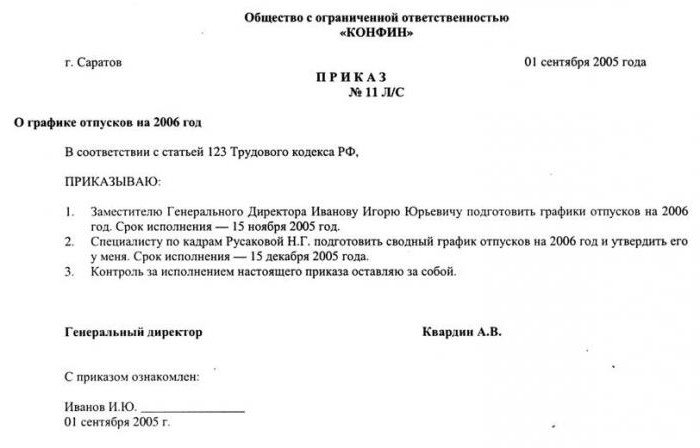 ЦелиОбразование | Опыт работы -  |  | Умения и навыкиИнформатика изучить лекцию «Устройства компьютера». Составить таблицу:Лекция находится на сайте училища:Личные странички педагогов – Ясницкая М.П. – ДО – Лекции – лекция «Устройства компьютера». История  Тема: Церковный раскол в России 17 века. Подобрать материал и составить план для подготовки сообщения (доклада) о протопопе Аввакуме и патриархе Никоне.Работы высылать на почту  Polboris57@yandex.ru или принести в рабочей тетради на последующем урокеУстройства ввода информацииУстройства вывода информации